ANEXO IVMEMORIA JUSTIFICATIVA DEL PROYECTO EMPRESARIAL       En………………..…., a……....... de……..…………..… de………… 1.- DATOS PERSONALES 1.- DATOS PERSONALES 1.- DATOS PERSONALES NIF Razón Social NIF/NIE Nombre y Apellidos del RepresentanteFecha de Constitución de la Entidad: (dd/mm/aa)Fecha de Constitución de la Entidad: (dd/mm/aa)2.- ACTIVIDAD A DESARROLLAR2.- ACTIVIDAD A DESARROLLAR2.- ACTIVIDAD A DESARROLLAR2.- ACTIVIDAD A DESARROLLAR2.- ACTIVIDAD A DESARROLLAR2.- ACTIVIDAD A DESARROLLAR2.- ACTIVIDAD A DESARROLLAR2.- ACTIVIDAD A DESARROLLAR2.- ACTIVIDAD A DESARROLLAR2.- ACTIVIDAD A DESARROLLAR2.- ACTIVIDAD A DESARROLLAR2.- ACTIVIDAD A DESARROLLAR2.- ACTIVIDAD A DESARROLLAR2.- ACTIVIDAD A DESARROLLAR2.- ACTIVIDAD A DESARROLLAR2.- ACTIVIDAD A DESARROLLAR2.- ACTIVIDAD A DESARROLLAR2.- ACTIVIDAD A DESARROLLAR2.- ACTIVIDAD A DESARROLLAR2.- ACTIVIDAD A DESARROLLAR2.- ACTIVIDAD A DESARROLLAR2.- ACTIVIDAD A DESARROLLARDirecciónDirecciónTipo VíaTipo VíaTipo VíaNombre VíaNombre VíaNºPortal PisoEsc.Esc.PuertaCPCPOtros datos de ubicaciónOtros datos de ubicaciónOtros datos de ubicaciónLocalidadLocalidadLocalidadProvinciaProvinciaProvinciaPaísFaxFaxFaxTeléfono FijoTeléfono FijoTeléfono FijoTeléfono MóvilTeléfono MóvilCorreo electrónicoCorreo electrónicoCorreo electrónicoCorreo electrónicoCorreo electrónicoCorreo electrónicoCorreo electrónicoCódigo I.A.E. (Hacienda)Código I.A.E. (Hacienda)Código I.A.E. (Hacienda)Código I.A.E. (Hacienda)Código I.A.E. (Hacienda)Código I.A.E. (Hacienda)Código I.A.E. (Hacienda)Código C.N.A.E. (Seg. Social)Código C.N.A.E. (Seg. Social)Código C.N.A.E. (Seg. Social)Código C.N.A.E. (Seg. Social)Código C.N.A.E. (Seg. Social)Forma Jurídica de ConstituciónSociedad Cooperativa …………………….(indicar tipo)Sociedad Anónima LaboralSociedad Limitada LaboralEmpresas InserciónForma Jurídica de ConstituciónSociedad Cooperativa …………………….(indicar tipo)Sociedad Anónima LaboralSociedad Limitada LaboralEmpresas InserciónForma Jurídica de ConstituciónSociedad Cooperativa …………………….(indicar tipo)Sociedad Anónima LaboralSociedad Limitada LaboralEmpresas InserciónForma Jurídica de ConstituciónSociedad Cooperativa …………………….(indicar tipo)Sociedad Anónima LaboralSociedad Limitada LaboralEmpresas InserciónForma Jurídica de ConstituciónSociedad Cooperativa …………………….(indicar tipo)Sociedad Anónima LaboralSociedad Limitada LaboralEmpresas InserciónForma Jurídica de ConstituciónSociedad Cooperativa …………………….(indicar tipo)Sociedad Anónima LaboralSociedad Limitada LaboralEmpresas InserciónForma Jurídica de ConstituciónSociedad Cooperativa …………………….(indicar tipo)Sociedad Anónima LaboralSociedad Limitada LaboralEmpresas InserciónForma Jurídica de ConstituciónSociedad Cooperativa …………………….(indicar tipo)Sociedad Anónima LaboralSociedad Limitada LaboralEmpresas InserciónForma Jurídica de ConstituciónSociedad Cooperativa …………………….(indicar tipo)Sociedad Anónima LaboralSociedad Limitada LaboralEmpresas InserciónForma Jurídica de ConstituciónSociedad Cooperativa …………………….(indicar tipo)Sociedad Anónima LaboralSociedad Limitada LaboralEmpresas InserciónForma Jurídica de ConstituciónSociedad Cooperativa …………………….(indicar tipo)Sociedad Anónima LaboralSociedad Limitada LaboralEmpresas InserciónForma Jurídica de ConstituciónSociedad Cooperativa …………………….(indicar tipo)Sociedad Anónima LaboralSociedad Limitada LaboralEmpresas InserciónForma Jurídica de ConstituciónSociedad Cooperativa …………………….(indicar tipo)Sociedad Anónima LaboralSociedad Limitada LaboralEmpresas InserciónForma Jurídica de ConstituciónSociedad Cooperativa …………………….(indicar tipo)Sociedad Anónima LaboralSociedad Limitada LaboralEmpresas InserciónRégimen de Seguridad Social  General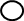 Especial de Trabajadores Autónomos (RETA)Mutualidad Profesional (especificar):Régimen de Seguridad Social  GeneralEspecial de Trabajadores Autónomos (RETA)Mutualidad Profesional (especificar):Régimen de Seguridad Social  GeneralEspecial de Trabajadores Autónomos (RETA)Mutualidad Profesional (especificar):Régimen de Seguridad Social  GeneralEspecial de Trabajadores Autónomos (RETA)Mutualidad Profesional (especificar):Régimen de Seguridad Social  GeneralEspecial de Trabajadores Autónomos (RETA)Mutualidad Profesional (especificar):Régimen de Seguridad Social  GeneralEspecial de Trabajadores Autónomos (RETA)Mutualidad Profesional (especificar):Régimen de Seguridad Social  GeneralEspecial de Trabajadores Autónomos (RETA)Mutualidad Profesional (especificar):Régimen de Seguridad Social  GeneralEspecial de Trabajadores Autónomos (RETA)Mutualidad Profesional (especificar):3.- GASTOS REALIZADOS IMPORTE Gastos de cotización del Régimen General de la Seguridad Social de los socios constituyentes de la cooperativa, sociedad laboral, o empresa de inserción. Gastos derivados de la contratación de directores y gerentes.Honorarios de Notario, Registrador e Ingenieros Técnicos como consecuencia de la constitución y puesta en marcha de la actividad empresarial. Honorarios de Letrados, Asesores y gastos de gestoría relativos a la constitución y puesta en marcha de la actividad empresarial. Estudios de viabilidad y planes de empresa. Gastos necesarios para materializar el relevo y traspaso del negocio, incluyendo los estudios de diagnóstico a los asesoramientos o la asistencia necesaria.  Tasa de inspección sanitaria y licencias urbanísticas. Alquiler de local para el desarrollo de la actividad así como alquiler de salas para la prestación temporal de servicios en espacios de coworking o viveros empresariales privados, referidos a los meses correspondientes al periodo subvencionable. Gastos de mantenimiento de página web y otras aplicaciones de comercio electrónico que sean necesarios para el ejercicio de la actividad. Gastos efectuados para el mantenimiento, reparación, y conservación del local destinado a la actividad profesional a desarrollar por el solicitante. Gastos realizados para el alta en Internet, o para el acceso mediante licencias al uso de programas informáticos específicos (excluyéndose en todo caso la adquisición de software profesional). Gastos derivados del cumplimiento de la normativa en materia de Protección de datos. Gastos de investigación y desarrollo correspondientes al ejercicio presupuestario al que se imputa la subvención. Gastos de publicidad y propaganda (a excepción de las relaciones públicas). Primas de seguros de responsabilidad civil y de otros seguros necesarios para la actividad. Cuotas de colegios profesionales. Gastos correspondientes al alta de los suministros de agua, gas y electricidad asi como facturas de los consumos de agua, internet, gas y electricidad correspondientes al local donde se desarrolla la actividad empresarial, y en relación a los meses subvencionables.Gastos vinculados a la obtención de acreditaciones y certificaciones por parte de organismos y entidades autorizados. Gastos derivados del cumplimiento de la normativa en materia de Prevención de Riesgos Laborales. Gastos para implantación de normas de calidad y sistemas de gestión medioambiental. Gastos derivados de la elaboración y puesta en marcha de Planes Empresariales de Igualdad de Género. Gastos de formación del personal de las sociedades para la adecuada elaboración de su memoria de responsabilidad social y/o de sostenibilidad. Gastos derivados de los procesos de transformación de entidades con actividad económica ya existente en cooperativas, sociedades laborales o empresas de inserción.   	TOTAL GASTOS (*)  Los gastos subvencionables deben ser los necesarios para la puesta en marcha de la actividad empresarial y responder de manera indubitada a la naturaleza de la actividad subvencionada. No será considerado gasto subvencionable el IVA y aquellos otros gastos que puedan ser objeto de subvención, bonificación o exención por otros organismos o instituciones públicas o privadas. (*)  Los gastos subvencionables deben ser los necesarios para la puesta en marcha de la actividad empresarial y responder de manera indubitada a la naturaleza de la actividad subvencionada. No será considerado gasto subvencionable el IVA y aquellos otros gastos que puedan ser objeto de subvención, bonificación o exención por otros organismos o instituciones públicas o privadas. 4.- DESCRIPCIÓN DE LA ACTIVIDAD 4.1.- TIPO DE ACTIVIDAD ( por ejemplo: comercio, construcción, hostelería, etc.....) Detallar 4.2.-  TAREAS A REALIZAR (por ejemplo: bar, ultramarinos, tienda, etc...) Detallar  4.3.- MERCADO AL QUE SE DIRIGE. Detallar 4.4.- AMBITO TERRITORIAL (por ej.: rural, urbano, casco antiguo, polígono industrial,....) Detallar  4.5.- OTROS DATOS DE INTERÉS 5.- OBSERVACIONES  Nombre y apellidos del/a  FIRMANTE:…………………………………… 